================================================================================================================================  ҠАРАР                                         			          РЕШЕНИЕ       Об утверждении Соглашения заключенного между Администрацией муниципального района Хайбуллинский район Республики Башкортостан и Администрацией сельского поселения Таналыкский сельсовет муниципального района Хайбуллинский район Республики Башкортостан о передаче сельскому поселению части полномочий муниципального района      В соответствии с Федеральным законом № 131 – ФЗ «Об общих принципах организации местного самоуправления в Российской Федерации», частью 2 статьи 7 Закона Республики Башкортостан от 18.03.2005 № 162-з «О местном самоуправлении в Республике Башкортостан», Совет сельского поселения Таналыкский сельсовет муниципального района Хайбуллинский район Республики Башкортостан решил:1. Утвердить Соглашение, заключенное между Администрацией муниципального района Хайбуллинский район Республики Башкортостан и Администрацией сельского поселения Таналыкский сельсовет муниципального района Хайбуллинский район Республики Башкортостан о передаче Администрации сельского поселения Таналыкский сельсовет муниципального района Хайбуллинский район Республики Башкортостан части полномочий муниципального района Хайбуллинский район Республики Башкортостан, указанных в разделе 1V Приказа Министерства транспорта Российской Федерации от 16 ноября 2012 года № 402 «Об утверждении классификации работ по капитальному ремонту, ремонту и содержанию автомобильных дорог». 2. Настоящее решение вступает в силу со дня его подписания сторонами Соглашения и утверждения представительными органами сторон, и действует с 1 января 2022 года до 31 декабря 2022 года включительно.         3. Обнародовать настоящее решение путем размещения на официальном сайте сельского поселения Таналыкский сельсовет муниципального района Хайбуллинский район Республики Башкортостан.  Глава сельского поселенияТаналыкский сельсоветмуниципального районаХайбуллинский район Республики Башкортостан                                                           И.К.Сулеймановс.Подольск17 декабря 2021 года№ Р-16/79Соглашение о передаче части полномочий муниципального района Хайбуллинский район Республики Башкортостан сельскому поселению Таналыкский сельсовет муниципального района Хайбуллинский  район Республики Башкортостан   с. Подольск				    	                                17 декабря 2021 годаАдминистрация муниципального района Хайбуллинский район Республики Башкортостан, именуемая в дальнейшем «Администрация муниципального района», в лице главы Администрации Шарипова Р.Д., действующего на основании Устава муниципального района Хайбуллинский район Республики Башкортостан, с одной стороны, и Администрация сельского поселения Таналыкский сельсовет муниципального района Хайбуллинский район Республики Башкортостан, именуемая в дальнейшем «Администрация сельского поселения», в лице главы сельского поселения Таналыкский сельсовет Сулейманова И.К., действующего на основании Устава сельского поселения Таналыкский сельсовет муниципального района Хайбуллинский район Республики Башкортостан, с другой стороны, заключили настоящее Соглашение о нижеследующем:1. Предмет Соглашения1.1. Предметом настоящего соглашения является передача части полномочий «Администрации муниципального района», содержащихся в пункте 5 части 1 статьи 15 Федерального закона №131-ФЗ «Об общих принципах организации местного самоуправления в Российской Федерации» в ведение «Администрации сельского поселения». 1.2. В соответствии с настоящим Соглашением «Администрация муниципального района» передает, а «Администрация сельского поселения» принимает полномочия по решению вопросов местного значения, отнесенных к ведению органов местного самоуправления муниципального района в соответствии с Федеральным законом от 06.10.2003 № 131-ФЗ «Об общих принципах организации местного самоуправления в Российской Федерации», Законом Республики Башкортостан от 18.03.2005 № 162-з «О местном самоуправлении в Республике Башкортостан», разделом IV Приказа Министерства транспорта Российской Федерации от 16 ноября 2012 года №402 «Об утверждении классификации работ по капитальному ремонту, ремонту и содержанию автомобильных дорог»:1) механизированная снегоочистка, расчистка автомобильных дорог от снежных заносов, борьба с зимней скользкостью, уборка снежных валов с обочин;2) погрузка и вывоз снега, в том числе его утилизация;3) распределение противогололедных материалов;4) регулярная очистка от снега и льда элементов обустройства, в том числе автобусных остановок, павильонов, площадок отдыха, берм дорожных знаков, ограждений, тротуаров, пешеходных дорожек и других объектов;5) очистка от снега и льда элементов мостового полотна, а также зоны сопряжения с насыпью, подферменных площадок, опорных частей, пролетных строений, опор, конусов и регуляционных сооружений, подходов и лестничных сходов;6) закрытие отверстий водопропускных труб осенью и открытие их весной, очистка водопропускных труб от снега, льда, мусора и посторонних предметов;7) борьба с наледями на автомобильных дорогах, в том числе у искусственных сооружений;8) скашивание травы на обочинах, откосах, разделительной полосе, полосе отвода и в подмостовой зоне, вырубка деревьев и кустарника с уборкой и утилизацией порубочных остатков; ликвидация нежелательной растительности химическим способом;9) восстановление изношенных верхних слоев асфальтобетонных покрытий на отдельных участках длиной до ;10) восстановление поперечного профиля и ровности проезжей части автомобильных дорог с щебеночным, гравийным или грунтовым покрытием без добавления новых материалов; профилировка грунтовых дорог; восстановление поперечного профиля и ровности проезжей части гравийных и щебеночных покрытий с добавлением щебня, гравия или других материалов с расходом до
300 м3 на 1 километр;11) предупредительные работы по пропуску ледохода и паводковых вод, уборка снега и льда у отверстий малых мостов, открытие и закрытие отверстий малых мостов, техническое обслуживание очистных сооружений, предупредительные работы по защите автомобильных дорог и дорожных сооружений от наводнений, заторов, пожаров, противопаводковые мероприятия.12) очистка и мойка стоек, дорожных знаков, замена поврежденных дорожных знаков и стоек, подсыпка и планировка берм дорожных знаков;13) уход за разметкой, нанесение вновь и восстановление изношенной вертикальной и горизонтальной разметки, в том числе на элементах дорожных сооружений, с удалением остатков старой разметки.14) разработка проектов содержания автомобильных дорог, организации дорожного движения, схем дислокации дорожных знаков и разметки, экспертиза проектов.2. Права и обязанности Сторон2.1. В целях реализации настоящего соглашения «Администрация муниципального района»  обязана:2.1.1. Предусматривать в бюджете муниципального района Хайбуллинский район Республики Башкортостан на очередной финансовый год дополнительные расходы на предоставление переданных полномочий в очередном финансовом году.2.1.2. Передать «Администрации сельского поселения»  в порядке, установленном настоящим Соглашением финансовые средства на реализацию переданных полномочий.2.1.3. При поступлении заявления от Администрации сельского поселения передать «Администрации сельского поселения» в течение 15 дней дополнительные финансовые средства на реализацию переданных полномочий. 2.1.4. По запросу «Администрации сельского поселения»  своевременно и в полном объеме предоставлять информацию в целях реализации переданных полномочий.2.1.5. Осуществлять контроль за осуществлением «Администрацией сельского поселения» переданных полномочий, а также за целевым использованием предоставленных финансовых средств для реализации переданных полномочий.2.1.6. Требовать возврата предоставленных финансовых средств на осуществление переданных полномочий в случаях их нецелевого использования, а также неисполнения переданных полномочий.2.1.7. Взыскивать в установленном законом порядке использованные не по назначению средства, предоставленные на осуществление полномочий, предусмотренных статьей 1.2 настоящего Соглашения.2.2. В целях реализации настоящего соглашения «Администрация муниципального района»   вправе:2.2.1. Участвовать в совещаниях, проводимых «Администрацией сельского поселения»  по вопросам реализации переданных полномочий.2.2.2. Вносить предложения и рекомендации по повышению эффективности реализации переданных полномочий.2.3. В целях реализации настоящего соглашения «Администрация сельского поселения» обязана:2.3.1. Своевременно, качественно, добросовестно и в полном объеме выполнять обязательства по осуществлению переданных полномочий, указанных в  Соглашении в соответствии с законодательством Российской Федерации, законодательством Республики Башкортостан и настоящим соглашением за счет финансовых средств, предоставляемых «Администрацией муниципального района». 2.3.2. Представлять документы и иную информацию, связанную с выполнением переданных полномочий, не позднее 15 дней со дня получения письменного запроса.2.3.3. Обеспечивать условия для беспрепятственного проведения «Администрацией муниципального района»  проверок осуществления переданных полномочий и использования предоставленных финансовых средств.2.4. В целях реализации настоящего соглашения «Администрация сельского поселения» вправе:2.4.1. Запрашивать у «Администрации муниципального района» информацию, необходимую для реализации переданных полномочий.2.4.2. Запрашивать у «Администрации муниципального района» дополнительные финансовые средства на реализацию полномочий. 2.4.3. Приостанавливать исполнение переданных полномочий при непредставлении «Администрацией муниципального района» финансовых средств  для осуществления переданных полномочий.2.4.4. Предоставлять «Администрации муниципального района» предложения по ежегодному объему финансовых средств, предоставляемых бюджету сельского поселения Таналыкский сельсовет муниципального района Хайбуллинский район Республики Башкортостан для осуществления переданных полномочий.2.4.5. По решению Совета сельского поселения Таналыкский сельсовет муниципального района Хайбуллинский район Республики Башкортостан «Администрация сельского поселения» может дополнительно использовать межбюджетные трансферт на финансирование мероприятий по благоустройству территорий населенных пунктов, коммунальному хозяйству, обеспечению мер пожарной безопасности и осуществлению дорожной деятельности. 3. Порядок определения объема и предоставления финансовых средств для осуществления переданных полномочий 3.1. Финансовые средства для реализации переданных полномочий предоставляются «Администрацией муниципального района» для «Администрации сельского поселения» в форме иных межбюджетных трансфертов.УФК по Республике Башкортостан (Администрация сельского поселения  Таналыкский сельсовет муниципального района Хайбуллинский район Республики Башкортостан)БИК ТОФК 018073401,Банк ОТДЕЛЕНИЕ-НБ РЕСПУБЛИКА БАШКОРТОСТАН БАНКА РОССИИ//УФК по Республике Башкортостан г.Уфа,Единый казначейский счет 40102810045370000067,Казначейский счет 03100643000000010100,ИНН 0248000912,КПП 024801001,ОКТМО 80655440,КБК дохода 79120240014100000 150.3.2. Объем иных межбюджетных трансфертов, необходимых для осуществления передаваемых полномочий составляет из бюджета муниципального района Хайбуллинский район 233,9 тысяч рублей.3.3. Объем иных межбюджетных трансфертов, необходимых для осуществления передаваемых полномочий распределен в соответствии с постановлением Администрации муниципального района Хайбуллинский район Республики Башкортостан от 23.10.2019 №1614.3.4. Финансовые средства, передаваемые «Администрации сельского поселения» на реализацию переданных полномочий, носят целевой характер и не могут быть использованы на другие цели.3.5. В случае нецелевого использования «Администрацией сельского поселения» финансовых средств, если данный факт установлен уполномоченными контрольными органами, финансовые средства подлежат возврату в бюджет муниципального района Хайбуллинский район Республики Башкортостан по его требованию.4. Основания и порядок прекращения Соглашения4.1. Настоящее Соглашение вступает в силу после его подписания сторонами и утверждения представительными органами сторон. 4.2. Настоящее Соглашение может быть прекращено, в том числе досрочно:по соглашению Сторон;в одностороннем порядке без обращения в суд, в случае изменения федерального законодательства, в связи с которым реализация переданных полномочий становится невозможной;в одностороннем порядке без обращения в суд в случае, предусмотренном пунктами 2.1.3. и 2.4.2. настоящего Соглашения;4.3. Уведомление о расторжении настоящего Соглашения в одностороннем порядке направляется другой стороне в письменном виде. Соглашение считается расторгнутым по истечении 5 дней со дня направления указанного уведомления.4.4. При прекращении действия настоящего Соглашения, в том числе досрочном, неиспользованные финансовые средства подлежат возврату «Администрацией сельского поселения»  в бюджет муниципального района Хайбуллинский район Республики Башкортостан.5. Ответственность Сторон5.1. Стороны несут ответственность за ненадлежащее исполнение обязанностей, предусмотренных настоящим Соглашением, в соответствии с законодательством.5.2. В случае просрочки перечисления иных межбюджетных трансфертов, «Администрация муниципального района» уплачивает «Администрации сельского поселения» проценты в размере 1/300 ставки рефинансирования Банка России от не перечисленных в срок сумм.5.3. В случае несвоевременного и (или) неполного исполнения обязательств настоящего Соглашения, «Администрация сельского поселения» уплачивает «Администрации муниципального района» неустойку в размере 0,1% от ежемесячного объема межбюджетных трансфертов, предусмотренных статьей 3.2 настоящего Соглашения. 6. Порядок разрешения споров6.1. Все разногласия между сторонами разрешаются путем переговоров.6.2. В случае невозможности урегулирования разногласий путем переговоров, спор решается в судебном порядке в соответствии с законодательством Российской Федерации.7. Заключительные условия7.1. Настоящее соглашение вступает в силу с 1 января 2022 года, но не ранее его утверждения решениями представительных органов сторон и действует по 31 декабря 2022 года. 7.2. Все изменения и дополнения в настоящее Соглашение вносятся по взаимному согласию сторон, и оформляются дополнительными Соглашениями в письменной форме, подписанными сторонами и утвержденными решениями представительных органов сторон.По всем вопросам, не урегулированным настоящим соглашением, стороны Соглашения руководствуются действующим законодательством.7.3. Настоящее Соглашение составлено в двух экземплярах по одному для каждой из Сторон, которые имеют равную юридическую силу.8. Адреса и реквизиты сторон:БашКортостан республикаһыХәйбулла районымуниципаль районыНТАНАЛЫК АУЫЛ СОВЕТЫАУЫЛ БИЛӘМӘҺЕСОВЕТЫ         М. Ғәфүри  урамы, 16, Подольск  ауылы, 453805 тел/факс (34758) 2-63-82e-mail: tanalik1@rambler.ru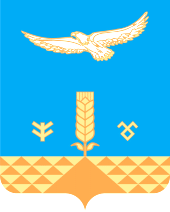 СОВЕТсельского поселенияТАНАЛЫКСКИЙ сельсоветМУНИЦИПАЛЬНОГО РАЙОНА ХАЙБУЛЛИНСКИЙ РАЙОНРеспублики Башкортостанул.М.Гафури ,16 с. Подольск,453805тел/факс (34758) 2-63-82e-mail: tanalik1@rambler.ruУтвержденоРешением Советамуниципального района Хайбуллинский районРеспублики Башкортостан№ Р – 17/62 от 3 декабря 2021 г.УтвержденоРешением Совета сельского поселения Таналыкский сельсовет муниципального района Хайбуллинский районРеспублики Башкортостан№ Р- 16/79 от 17 декабря 2021 г.Администрация муниципальногорайона Хайбуллинский район Республики БашкортостанАдрес: 453800, Республика БашкортостанХайбуллинский район, с.Акъяр,пр. С. Юлаева 45телефон (34758) 2-12-35ИНН 0248005212, КПП  024801001ОГРН 1050202145773, ОКПО 04046097ОКТМО 80655415Казначейский счет 03231643806550000100ЕКС № 40102810045370000067ОТДЕЛЕНИЕ-НБ РЕСПУБЛИКА БАШКОРТОСТАН БАНКА РОССИИ//УФК по Республике Башкортостан г. УфаБИК 018073401, л/счёт – 02110010010Сельское поселение Таналыкский сельсовет муниципального района Хайбуллинский район Республики БашкортостанАдрес: 453805, Республика Башкортостан, Хайбуллинский район, с.Подольск, ул.М.Гафури, дом № 16Телефон: 8 34758 26382,ИНН/КПП 0248000912 / 024801001ОГРН 1020202037239ОКТМО 80655440Казначейский счет 03231643806554400100ЕКС № 40102810045370000067ОТДЕЛЕНИЕ-НБ РЕСПУБЛИКА БАШКОРТОСТАН БАНКАРОССИИ//УФК по Республике Башкортостан г. УфаБИК 018073401Глава Администрации муниципального района Хайбуллинский район Республики Башкортостан_____________ Шарипов Р.Д.«__»  декабря 2021 годаГлава сельского поселения Таналыкский сельсовет муниципального района Хайбуллинский район Республики Башкортостан______________ Сулейманов И.К.«__»  декабря 2021 года